შ.პ.ს. ”ჰაიდელბერგცემენტ  ჯორჯია”- ს  დედოფლისწყაროს კირქვის კარიერიავტოფარეხი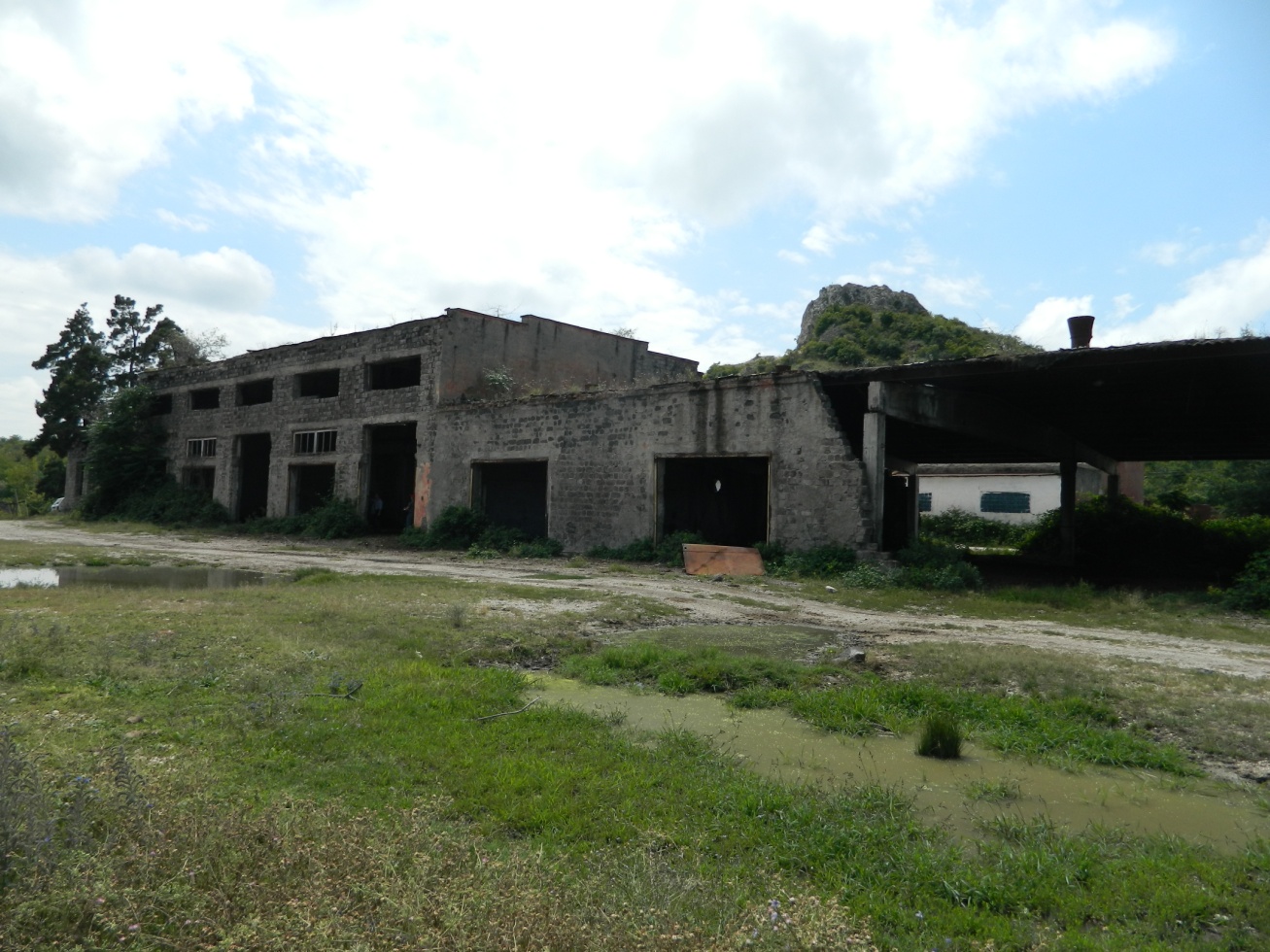 ნაგებობის კონსტრუქციების აღწერაავტოფარეხის შენობა აგებულია 1959 წელს. იგი გეგმაში მართკუთხა მოხაზულობისაა, ზომებით ღერძებში lxb=85.40x21.20 მ. (იხ. აზომვითი ნახაზი №1). კონსტრუქციულად შენობა ჩარჩოვანია ჩარჩოს სვეტების განივი კვეთები ”1”-”9” და ”ა”-”ბ”ღერძებს შორის  bxh=40x60 სმ. ხოლო ”10”-”14” და ”ა”-”ბ”ღერძებს შორის bxh=40x40 სმ. დანარჩენ ნაწილში გამოყენებულია მზიდი კედლები, ბლოკის წყობით, სისქით  40 სმ. შენობის განივი მიმართულებით სვეტების თავზე დამონტაჟებულუა ორქანობიანი ანაკრები რკინაბეტონის რიგელები. ”1”-”9” და ”ა”-”გ”ღერძებს შორის გადახურვებად გამოყენებულია ანაკრები რკინაბეტონის ფილები, ხოლო ”10”-”15” და ”ა”-”გ”ღერძებს შორის გამოყენებულია ფოლადის ორტესებრ კოჭებზე დამონტაჟებულ თუნუქის ტალღისებური ფურცლები.აზომვითი ნახაზი №1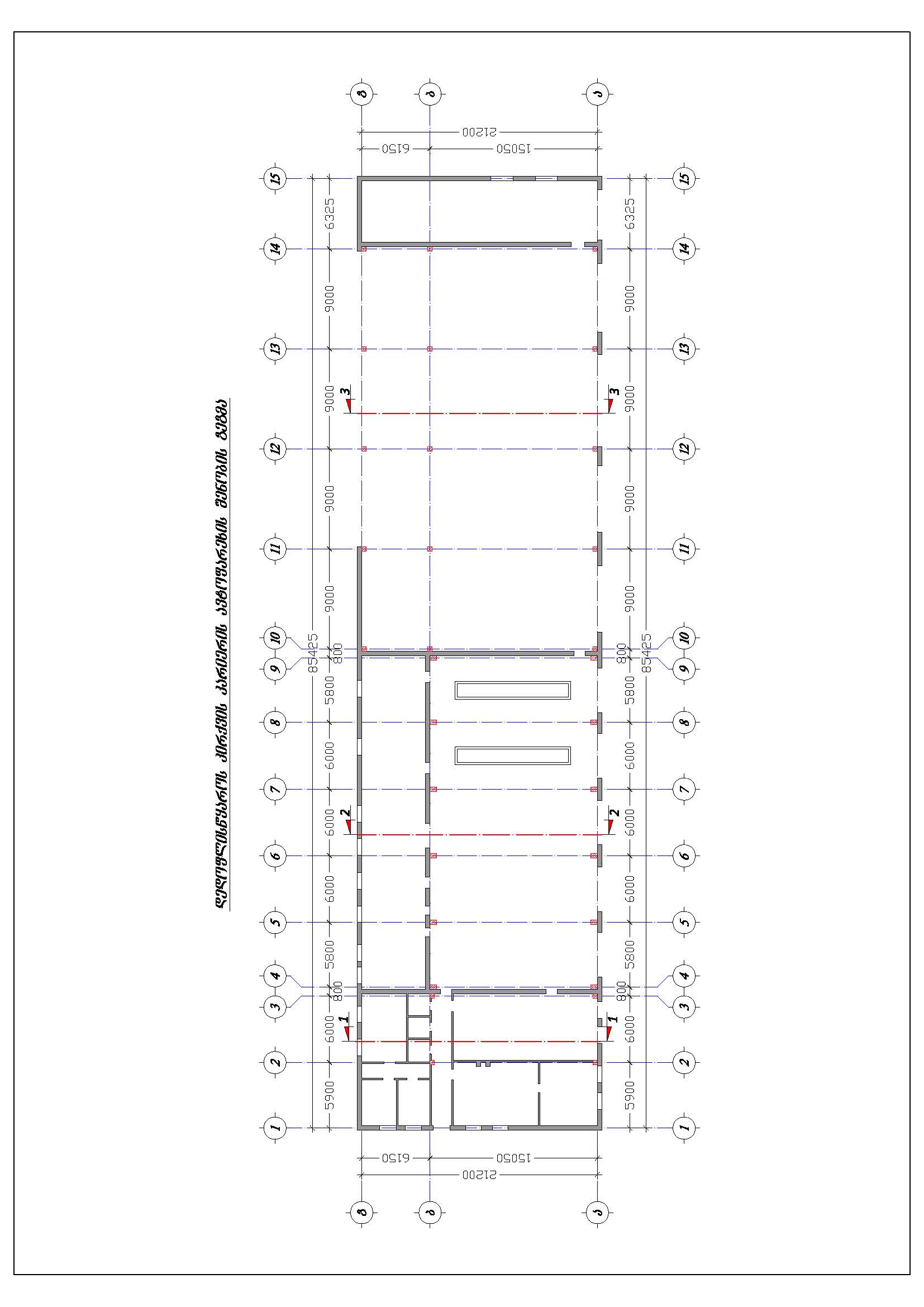 აზომვითი ნახაზი №2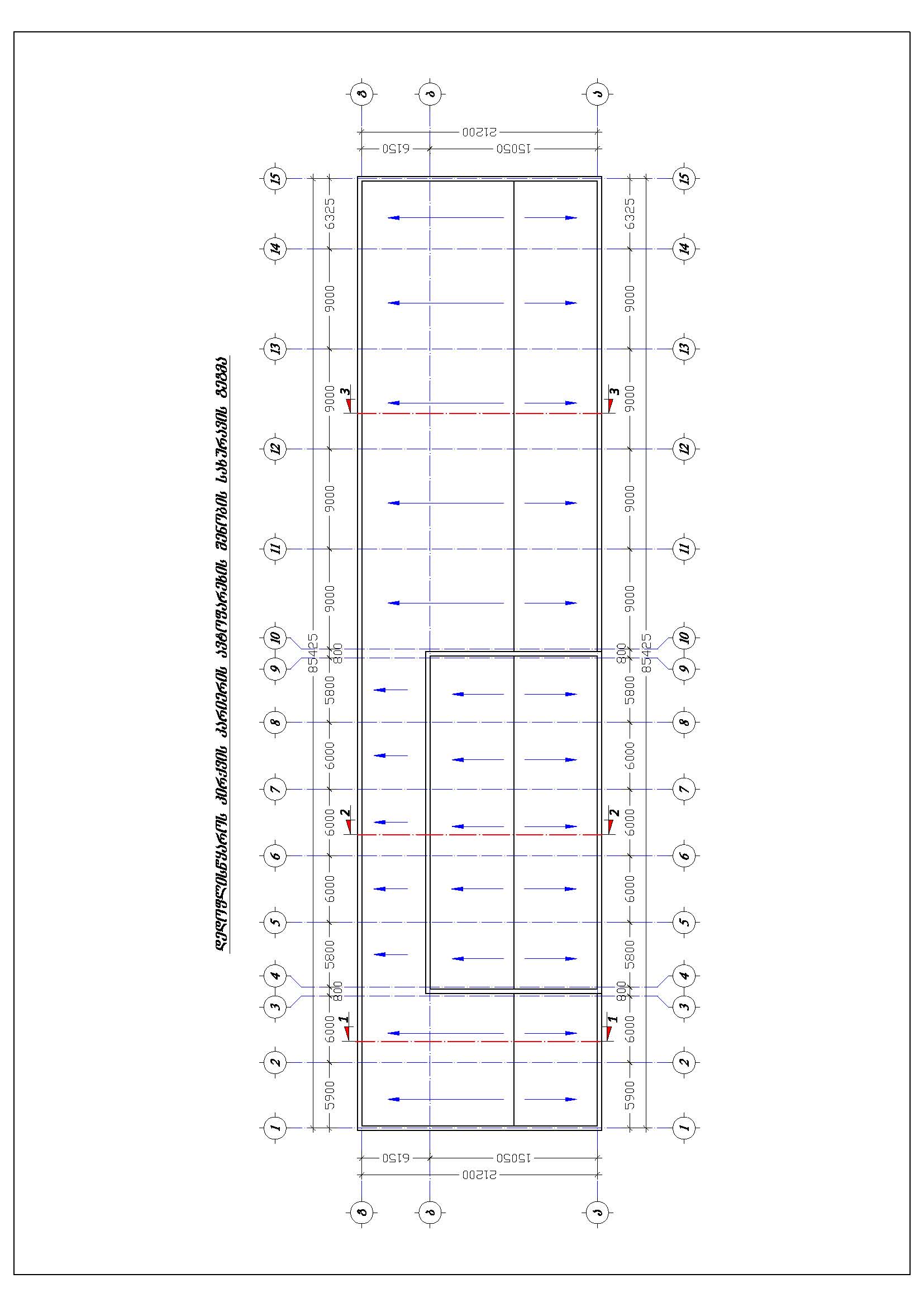 აზომვითი ნახაზი №3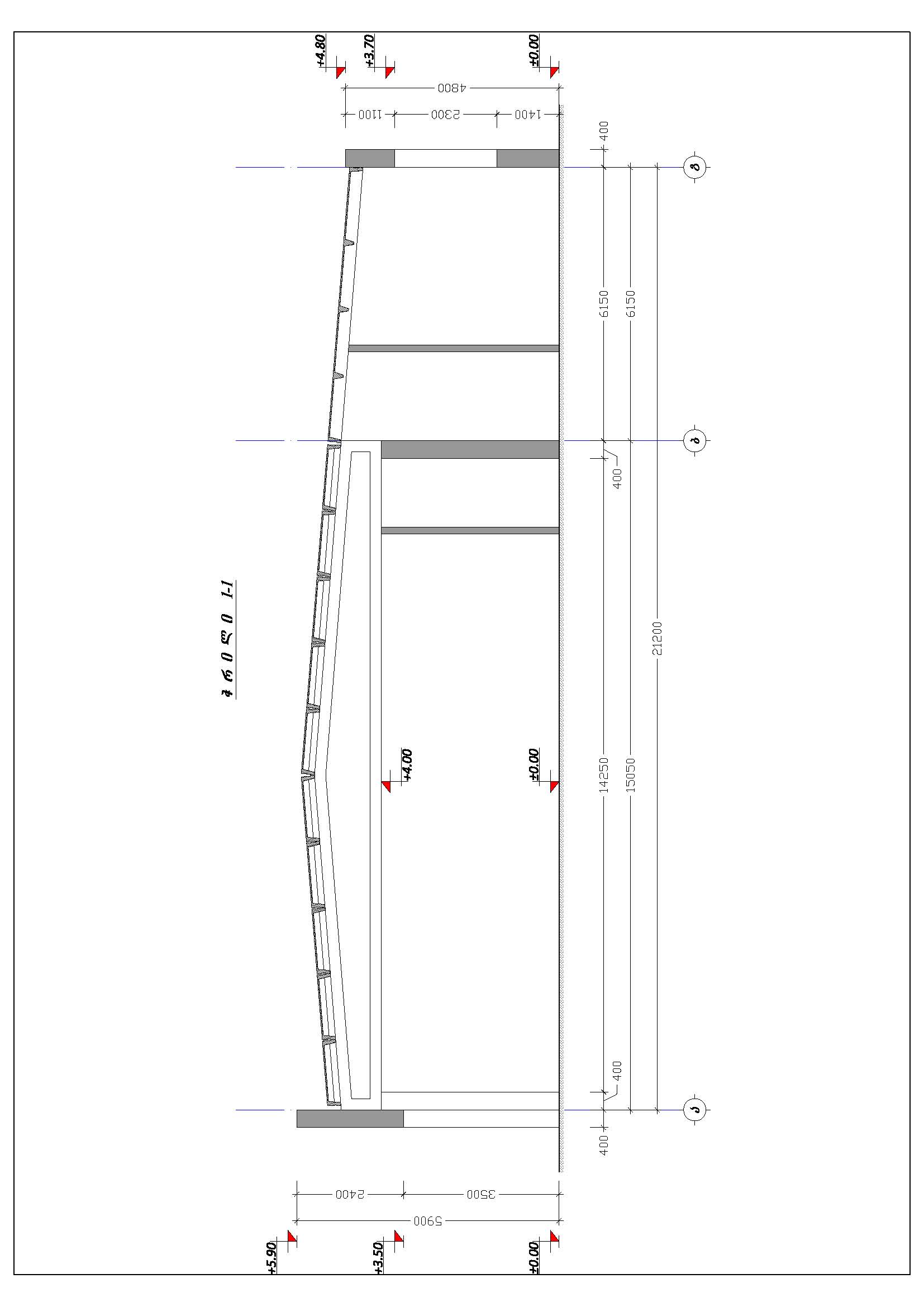 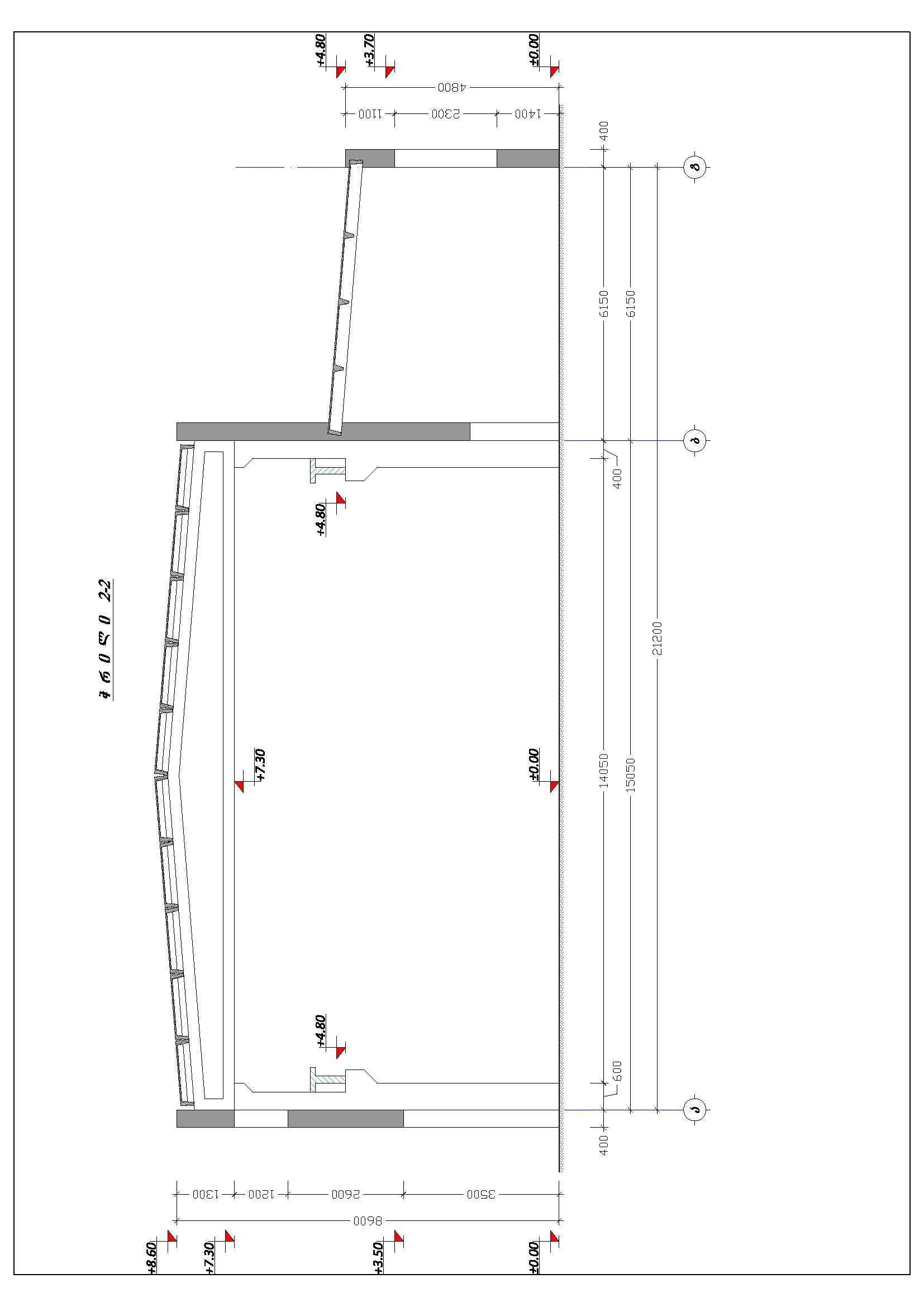 აზომვითი ნახაზი №4აზომვითი ნახაზი №5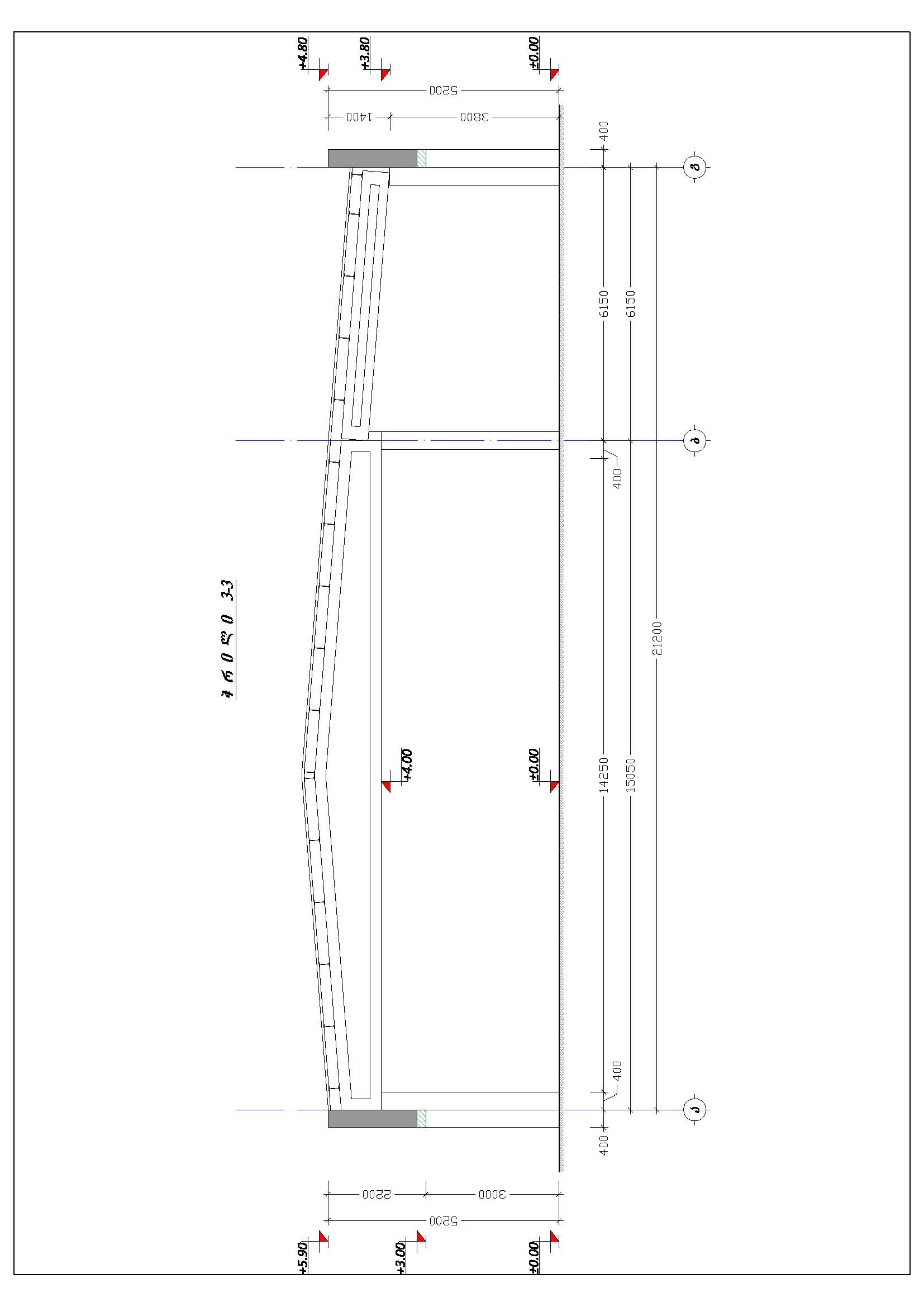 სურ. №1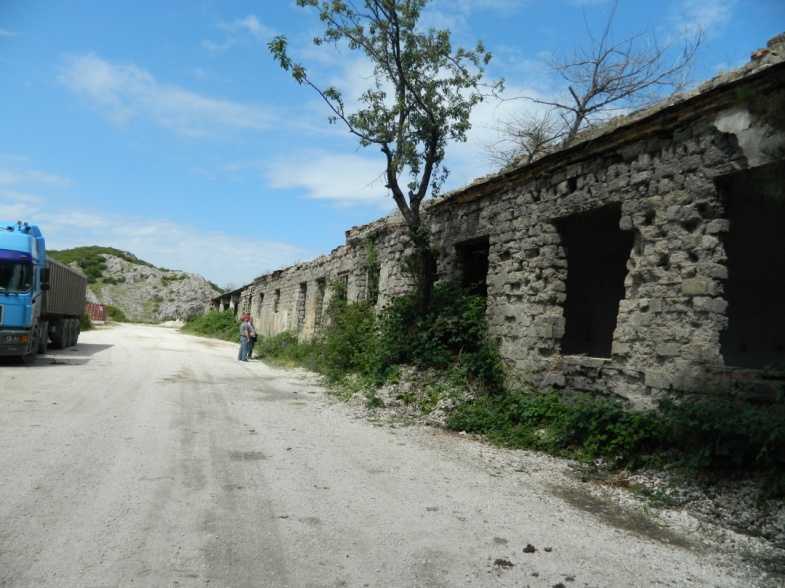 სურ. №2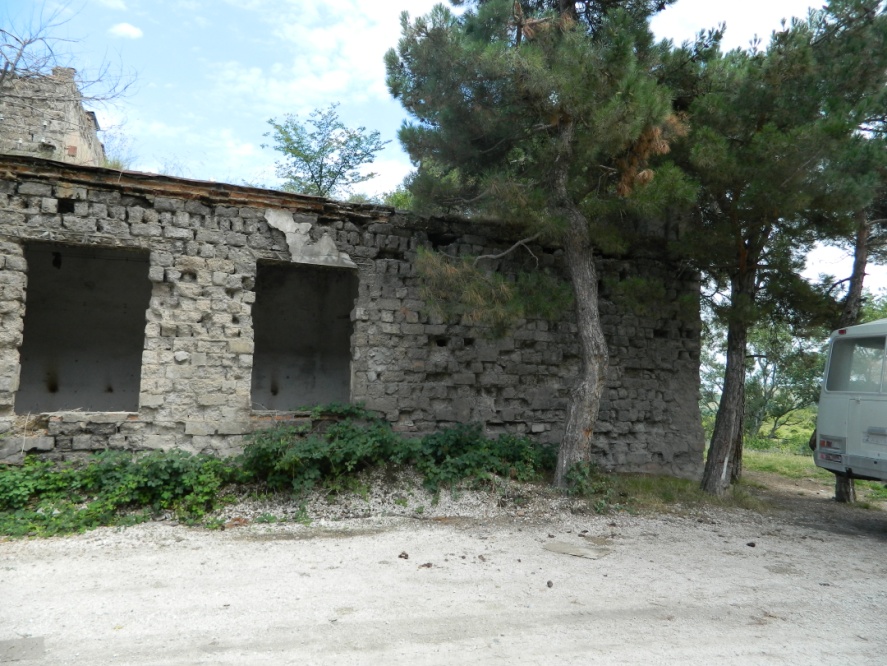 სურ. №3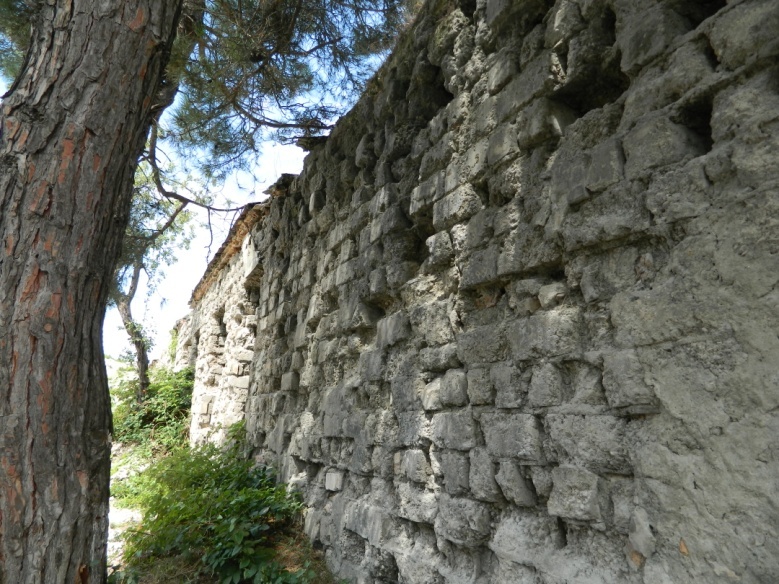 სურ. №4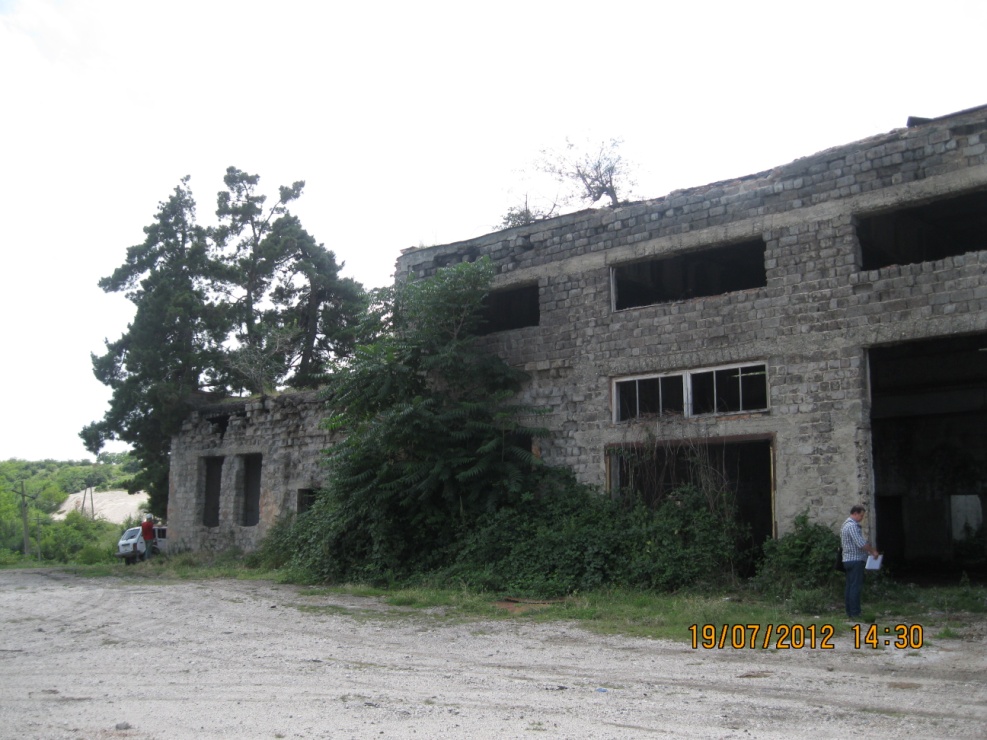 სურ. №5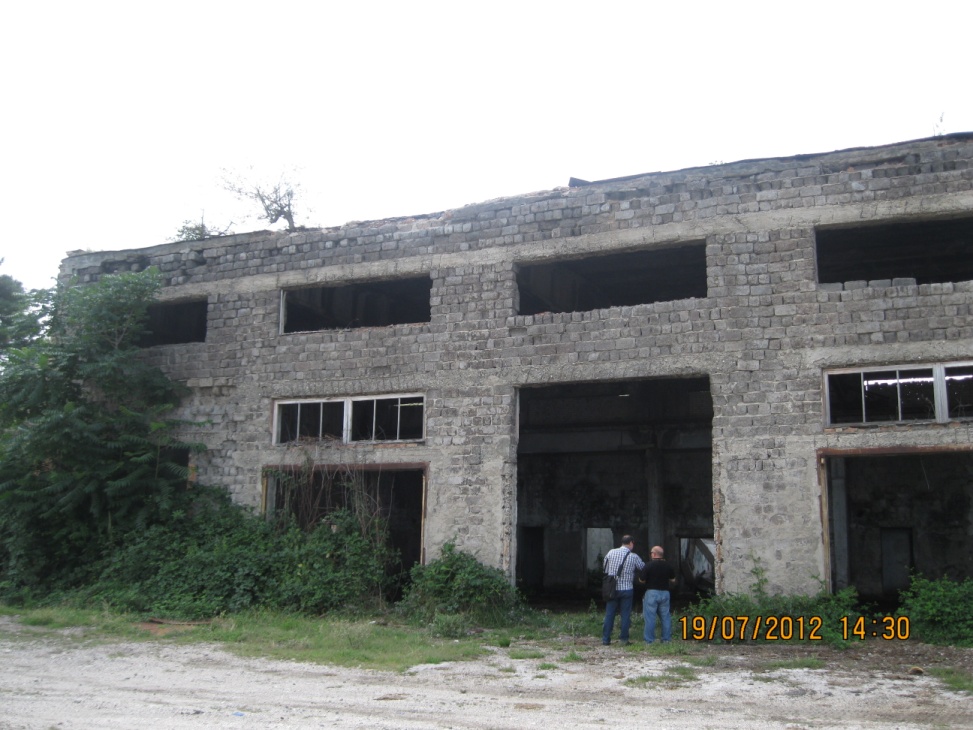 სურ. №6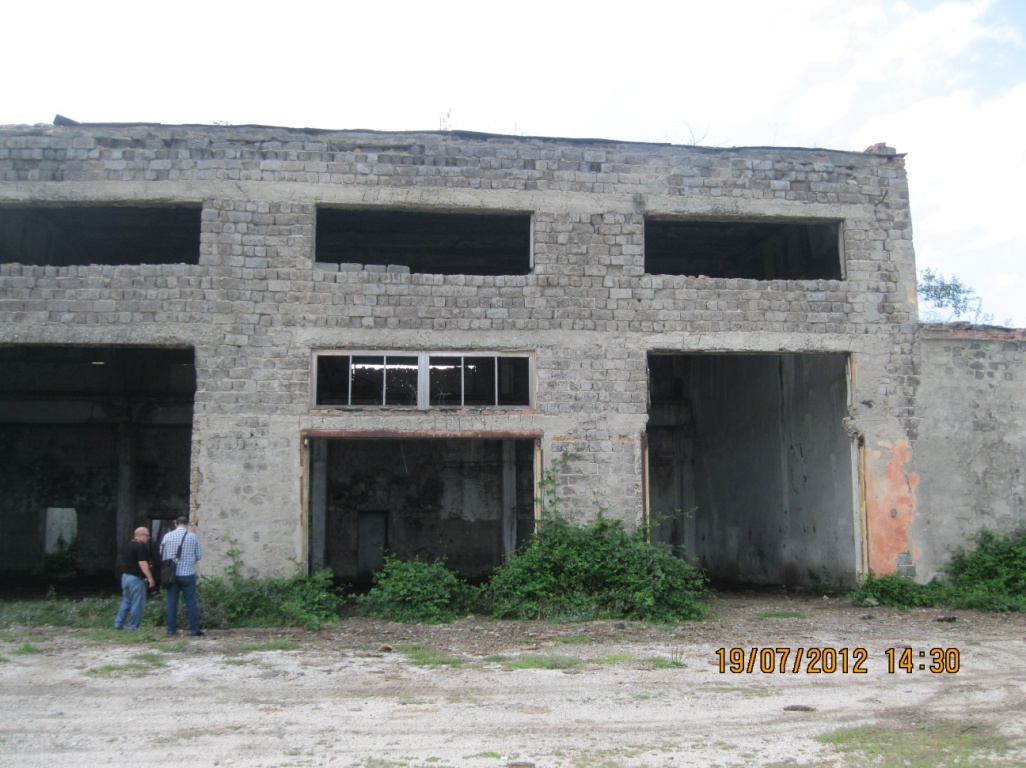 სურ. №7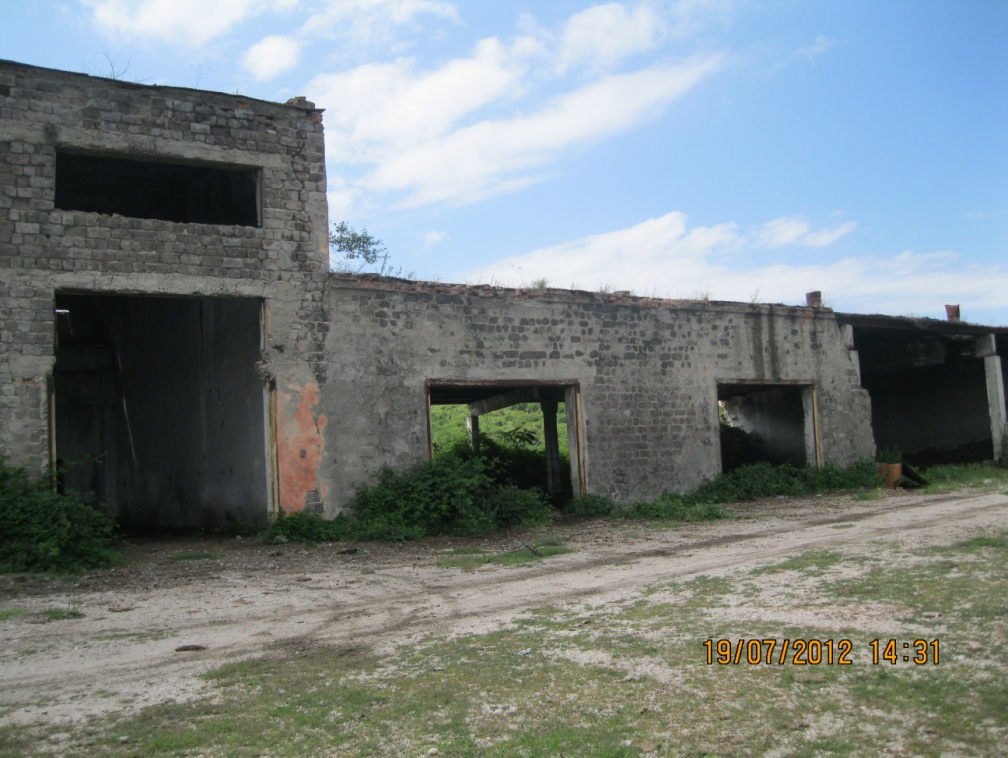 სურ. №8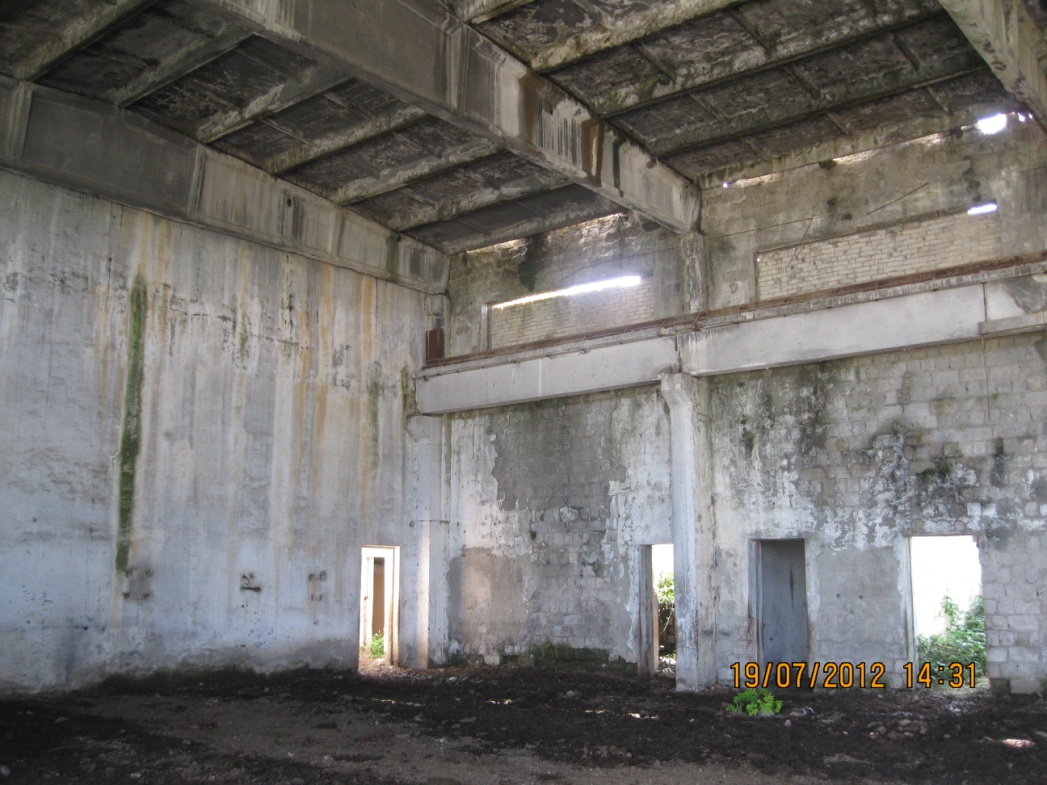    სურ. №9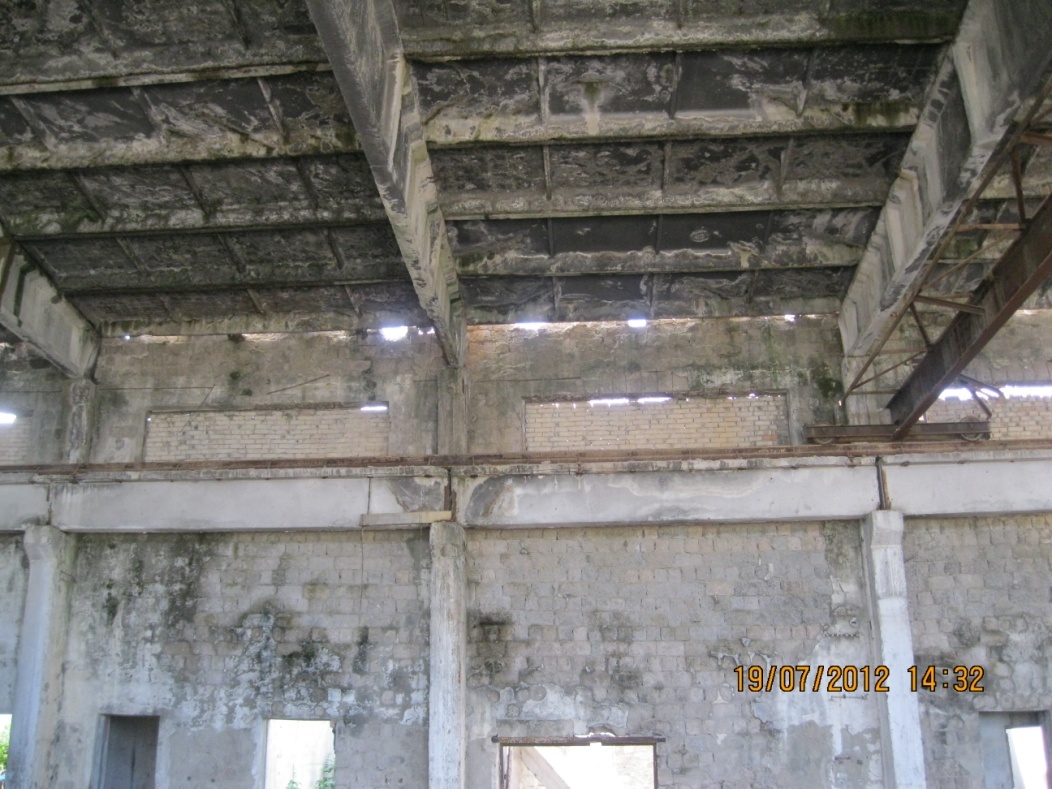 სურ. №10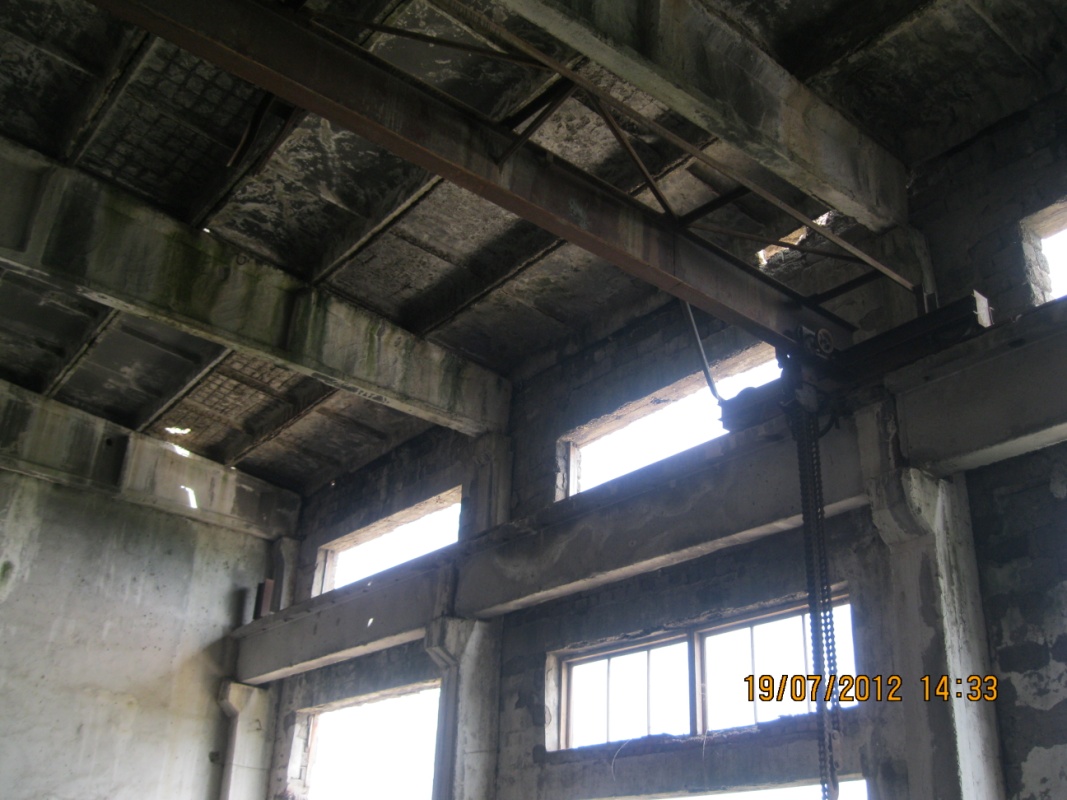 სურ. №11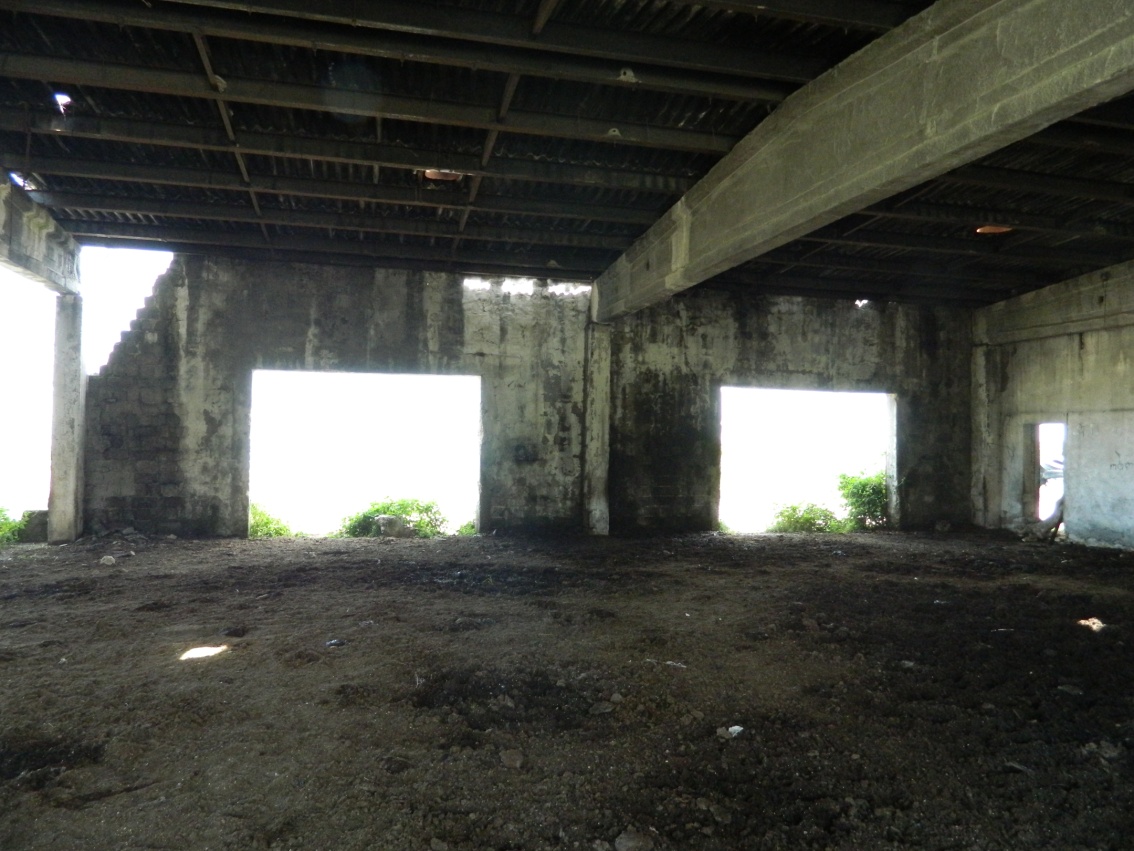 სურ. №12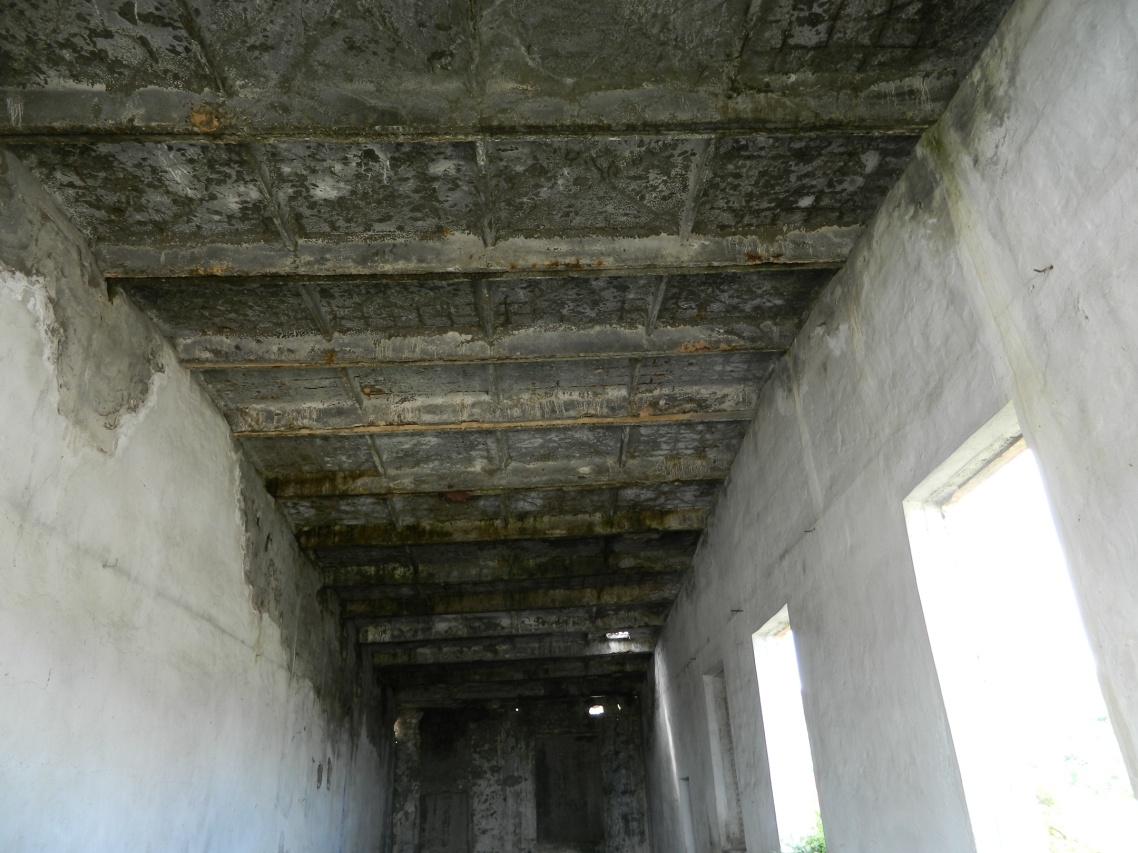 სურ. №13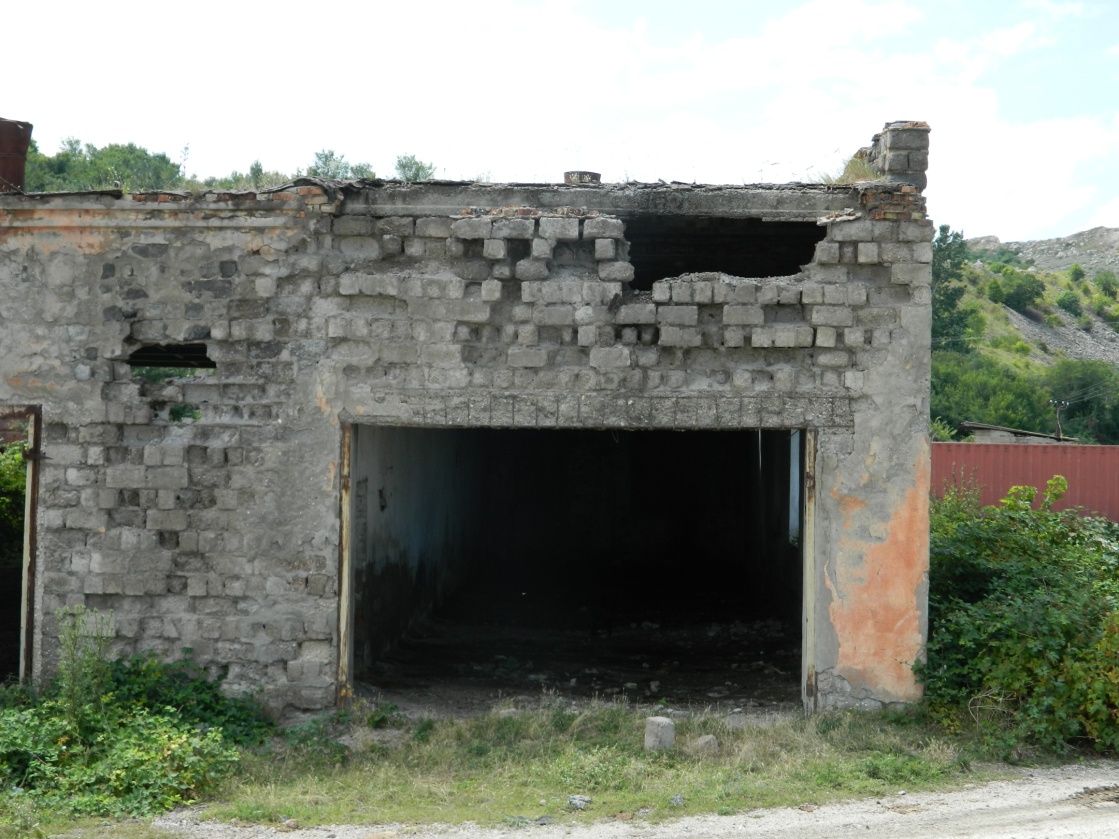 